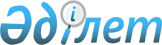 Көксу ауданында бөлек жергілікті қоғамдастық жиындарын өткізу және жергілікті қоғамдастық жиынына қатысу үшін ауыл, көше, көппәтерлі тұрғын үй тұрғындары өкілдерінің санын айқындау тәртібін бекіту туралы
					
			Күшін жойған
			
			
		
					Алматы облысы Көксу аудандық мәслихатының 2014 жылғы 11 сәуірдегі N 28-4 шешімі. Алматы облысының Әділет департаментінде 2014 жылы 28 сәуірде N 2686 болып тіркелді. Күші жойылды - Жетісу облысы Көксу аудандық мәслихатының 2023 жылғы 6 қазандағы № 11-48 шешімімен
      Ескерту. Күші жойылды - Жетісу облысы Көксу аудандық мәслихатының 06.10.2023 № 11-48 шешімімен (алғашқы ресми жарияланған күнінен кейін күнтізбелік он күн өткен соң қолданысқа енгізіледі).
      РҚАО ескертпесі.
      Құжаттың мәтінінде түпнұсқасының пунктуациясы мен орфографиясы сақталған.
      "Қазақстан Республикасындағы жергілікті мемлекеттік басқару және өзін-өзі басқару туралы" 2001 жылдың 23 қаңтарындағы Қазақстан Республикасы Заңының 39-3 бабының 6-тармағына, "Бөлек жергілікті қоғамдастық жиындарын өткізудің үлгі қағидаларын бекіту туралы" 2013 жылғы 18 қазандағы N 1106 Қазақстан Республикасы Үкіметінің Қаулысына сәйкес, Көксу аудандық мәслихаты ШЕШІМ ҚАБЫЛДАДЫ:
      1. Көксу ауданында бөлек жергілікті қоғамдастық жиындарын өткізу және жергілікті қоғамдастық жиынына қатысу үшін ауыл, көше, көппәтерлі тұрғын үй тұрғындары өкілдерінің санын айқындау тәртібі осы шешімнің қосымшасына сәйкес бекітілсін.
      2. Осы шешімнің орындалуын бақылау аудандық мәслихаттың "Заңдылық пен құқықтық тәртіп, тұрғындарды әлеуметтік қорғау, марапаттау және депутаттардың өкілеттігі жөніндегі" тұрақты комиссиясына жүктелсін.
      3. Осы шешім әділет органдарында мемлекеттік тіркелген күннен бастап күшіне енеді және алғаш ресми жарияланған күнінен кейін күнтізбелік он күн өткен соң қолданысқа енгізіледі.
      "11" сәуір 2014 жыл Көксу ауданында бөлек жергілікті қоғамдастық жиындарын өткізу
және жергілікті қоғамдастық жиынына қатысу үшін ауыл, көше,
көппәтерлі тұрғын үй тұрғындары өкілдерінің санын айқындау
тәртібі
1 Жалпы ережелер
      1. Осы бөлек жергілікті қоғамдастық жиындарын өткізудің үлгі тәртібі "Қазақстан Республикасындағы жергілікті мемлекеттік басқару және өзін-өзі басқару туралы" 2001 жылғы 23 қаңтардағы Қазақстан Республикасы Заңының 39-3-бабының 6-тармағына, "Бөлек жергілікті қоғамдастық жиындарын өткізудің үлгі қағидаларын бекіту туралы" 2013 жылғы 18 қазандағы N 1106 Қазақстан Республикасы Үкіметінің Қаулысына сәйкес әзірленді және Көксу ауданында ауыл, көше, көппәтерлі тұрғын үй тұрғындарының бөлек жергілікті қоғамдастық жиындарын өткізудің үлгі тәртібін белгілейді.
      2. Ауылдардың, ауылдық округтердің аумағындағы ауылдың, көшенің, көппәтерлі тұрғын үй тұрғындарының бөлек жергілікті қоғамдастық жиындары (бұдан әрі – бөлек жиын) жергілікті қоғамдастық жиынына қатысу үшін өкілдерді сайлау мақсатында шақырылады және өткізіледі. 2. Бөлек жиындарды өткізу тәртібі
      3. Бөлек жиынды ауылдық округтің әкімі шақырады.
      Көксу ауданы әкімінің жергілікті қоғамдастық жиынын өткізуге оң шешімі бар болған жағдайда бөлек жиынды өткізуге болады.
      4. Жергілікті қоғамдастық халқы бөлек жиындардың шақырылу уақыты, орны және талқыланатын мәселелер туралы бұқаралық ақпарат құралдары арқылы немесе өзге де тәсілдермен олар өткізілетін күнге дейін күнтізбелік он күннен кешіктірілмей хабардар етіледі.
      5. Ауыл, көше, көппәтерлі тұрғын үй шегінде бөлек жиынды өткізуді ауылдық округтің әкімі ұйымдастырады.
      6. Бөлек жиынды ашудың алдында тиісті ауылдың, көшенің, көппәтерлі тұрғын үйдің қатысып отырған және оған қатысуға құқығы бар тұрғындарын тіркеу жүргізіледі.
      7. Бөлек жиынды ауылдық округ әкімі немесе ол уәкілеттік берген тұлға ашады.
      Ауылдық округ әкімі немесе ол уәкілеттік берген тұлға бөлек жиынның төрағасы болып табылады.
      Бөлек жиынның хаттамасын рәсімдеу үшін ашық дауыспен хатшы сайланады.
      8. Жергілікті қоғамдастық жиынына қатысу үшін ауыл, көше, көппәтерлі тұрғын үй тұрғындары өкілдерінің кандидатураларын ауылдық округтің аумағындағы ауылдың, көшенің, көппәтерлі тұрғын үй сайлаушыларының жалпы санының 1 пайызы мөлшерінде бөлек жиынның қатысушылары ұсынады.
      Жергілікті қоғамдастық жиынына қатысу үшін ауыл, көше, көппәтерлі тұрғын үй тұрғындары өкілдерінің саны тең өкілдік ету қағидаты негізінде айқындалады.
      9. Дауыс беру ашық түрде әрбір кандидатура бойынша дербес жүргізіледі. Бөлек жиын қатысушыларының ең көп дауыстарына ие болған кандидаттар сайланған болып есептеледі.
      10. Бөлек жиында хаттама жүргізіледі, оған төраға мен хатшы қол қояды және оны тиісті ауылдық округ әкімінің аппаратына береді.
					© 2012. Қазақстан Республикасы Әділет министрлігінің «Қазақстан Республикасының Заңнама және құқықтық ақпарат институты» ШЖҚ РМК
				
Аудан мәслихаты
сессиясының төрағасы
Е. Мұхаметқалиев
Аудан мәслихатының
хатшысы
Ә. Досымбеков
"КЕЛІСІЛДІ"
Көксу ауданының әкімі
Исабеков Бақберген СексенбайұлыКөксу аудандық мәслихатының 2014 жылғы
11 сәуірдегі "Көксу ауданында бөлек
жергілікті қоғамдастық жиындарын өткізу
және жергілікті қоғамдастық жиынына
қатысу үшін ауыл, көше, көппәтерлі
тұрғын үй тұрғындары өкілдерінің санын
айқындау тәртібін бекіту туралы" N 28-4
шешімімен бекітілген қосымша